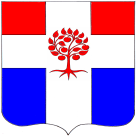 СОВЕТ ДЕПУТАТОВмуниципального образованияПлодовское сельское поселение МО Приозерского муниципального районаЛенинградской областиР Е Ш Е Н И Еот 28 декабря 2016   года                      № 95Статья 1.  Основные характеристики бюджета муниципального образования Плодовское сельское поселение муниципального образования Приозерский муниципальный район Ленинградской области на 2017 год.   1. Утвердить основные характеристики бюджета муниципального образования  Плодовское сельское поселение муниципального образования Приозерский муниципальный район Ленинградской области  на 2017 год по доходам 26 922,4 тысяч рублей, по расходам 29 244,4 тысяч рублей, дефицит бюджета в сумме 2 322,0 тысяч рублей.  2.  Утвердить источники внутреннего финансирования дефицита бюджета муниципального образования Плодовское сельское поселение муниципального образования Приозерский муниципальный район Ленинградской  области на 2017 год согласно приложению № 1.Статья 2. Доходы бюджета муниципального образования Плодовское сельское поселение муниципального образования Приозерский муниципальный район Ленинградской области на 2016 год.       1. Утвердить в пределах общего объема доходов  бюджета муниципального образования Плодовское сельское поселение муниципального образования Приозерский муниципальный район Ленинградской области, установленного статьей 1 настоящего решения  поступление доходов на 2017 год согласно приложению № 2.2. Утвердить в пределах общего объема доходов  бюджета муниципального образования Приозерский муниципальный район Ленинградской области, установленного статьей 1 настоящего решения в бюджете муниципального образования Плодовское сельское поселение муниципального образования Приозерский муниципальный район Ленинградской области объем безвозмездных поступлений, получаемых из других бюджетов на 2017 год в общей сумме 4 696,6  рублей.  Статья 3. Главные администраторы доходов бюджета муниципального образования Плодовское сельское поселение муниципального образования Приозерский муниципальный район Ленинградской области и главные администраторы источников финансирования дефицита бюджета муниципального образования Плодовское сельское поселение муниципального образования Приозерский муниципальный район Ленинградской области.   1. Утвердить перечень  и коды главных администраторов доходов бюджета муниципального образования Плодовское сельское поселение муниципального образования Приозерский муниципальный район Ленинградской области согласно приложению № 3.2. Утвердить перечень и коды главных администраторов источников внутреннего финансирования дефицита  бюджета муниципального образования Плодовское сельское поселение муниципального образования Приозерский муниципальный район Ленинградской области согласно приложению № 4.Статья 4.  Бюджетные ассигнования  бюджета муниципального образования Плодовское сельское поселение  муниципального образования Приозерский муниципальный район Ленинградской области на 2017год.  1. Утвердить в пределах общего объема расходов, установленного статьей 1 настоящего решения:распределение бюджетных ассигнований по целевым статьям (муниципальным программам и непрограммным направлениям деятельности), группам и подгруппам видов расходов, разделам и подразделам и видам  классификации расходов бюджетов   на 2017 год – согласно приложению № 5.распределение бюджетных ассигнований по разделам, подразделам, целевым статьям (муниципальным программам и непрограммным направлениям деятельности), группам и подгруппам видов расходов, разделам и подразделам и видам  классификации расходов бюджетов   на 2017год – согласно приложению № 6.  3) ведомственная структура расходов бюджета муниципального образования Плодовское сельское поселение муниципального образования Приозерский муниципальный район Ленинградской области на 2017 год – согласно приложению № 7;  2. Утвердить резервный фонд администрации муниципального образования Плодовское сельское поселение муниципального образования Приозерский муниципальный район Ленинградской области на 2017 год в сумме 5,0 тысяч рублей;3. Утвердить в бюджете расходы на осуществление первичного воинского учета в размере 223,3 тысяч рублей.  4. Утвердить в бюджете расходы на предупреждение и ликвидацию последствий ЧС и стихийных бедствий в сумме 55,0 тысяч рублей.  5. Установить, что в соответствии с пунктом 3 статьи 217 Бюджетного кодекса Российской Федерации в ходе исполнения настоящего решения изменения в сводную бюджетную роспись  бюджета муниципального образования Плодовское сельское поселение  муниципального образования Приозерский муниципальный район Ленинградской области на 2016 год вносятся по следующим основаниям, связанным с особенностями исполнения  бюджета муниципального образования Плодовское сельское поселение  муниципального образования Приозерский муниципальный район Ленинградской области, без внесения изменений в настоящий областной решение:в случае изменения состава или полномочий (функций) главных распорядителей бюджетных средств (подведомственных им казенных учреждений), вступления в силу законов, предусматривающих осуществление полномочий органов местного самоуправления за счет субвенций из других бюджетов бюджетной системы Российской Федерации, исполнения судебных актов, предусматривающих обращение взыскания на средства бюджета, использования средств резервного фонда и иным образом зарезервированных в составе утвержденных бюджетных ассигнований, перераспределения бюджетных ассигнований между главными распорядителями бюджетных средств, установленным решением о бюджете, - в пределах объема бюджетных ассигнований;в случае увеличения  бюджетных ассигнований по отдельным разделам, подразделам, целевым статьям и видам расходов бюджета за счет экономии по использованию в текущем финансовом году бюджетных ассигнований на оказание муниципальных услуг — в пределах общего объема бюджетных ассигнований, предусмотренных главному распорядителю бюджетных средств в текущем финансовом году на оказание муниципальных услуг при условии, что увеличение бюджетных ассигнований по соответствующему виду расходов не превышает 10 процентов ;в случае получения субсидий, субвенций, иных  межбюджетных трансфертов и безвозмездных поступлений от физических и юридических лиц, имеющих целевое назначение, сверх объемов, утвержденных решением о бюджете;в случае проведения реструктуризации муниципального долга в соответствии с Бюджетным кодексом Российской Федерации ;в случае изменения типа муниципальных учреждений. Статья 5. Особенности установления отдельных расходных обязательств и использования бюджетных ассигнований по обеспечению деятельности органов местного самоуправления муниципального  образования Плодовское сельское поселение муниципального образования Приозерский муниципальный район Ленинградской области и муниципальных учреждений муниципального образования Плодовское сельское поселение муниципального образования Приозерский муниципальный район Ленинградской области.1. Утвердить расходы на обеспечение деятельности администрации муниципального образования Плодовское сельское поселение муниципального образования Приозерский муниципальный район Ленинградской области и иных органов местного самоуправления муниципального образования Плодовское сельское поселение муниципального образования Приозерский муниципальный район Ленинградской области, входящих в состав Администрации муниципального образования Приозерский муниципальный район Ленинградской области на 2017 год в сумме 5 392,8 тысячи рублей.Утвердить размер индексации ежемесячного денежного содержания по муниципальным должностям муниципального образования Плодовское сельское поселение муниципального образования Приозерский муниципальный район Ленинградской области и месячных должностных окладов и окладов за классный чин муниципальных гражданских служащих муниципального образования Плодовское сельское поселение муниципального образования Приозерский муниципальный район Ленинградской области, а также месячных должностных окладов работников, замещающих должности, не являющиеся должностями муниципальной гражданской службы, с 1 января 2017 года в 1,06 раза при условии соблюдения норматива на содержание органов местного самоуправления. Установить размер базовой единицы, принимаемой для расчета должностных окладов и тарифных ставок (окладов) работников муниципальных учреждений, находящихся в ведении исполнительных органов местного самоуправления:  с 1 апреля  2017года  в размере  8 500,00 рублей.  с 1 сентября 2017года в размере 8 830,00 рублейСтатья 6. Муниципальный внутренний долг муниципального образования Плодовское сельское поселение муниципального образования Приозерский муниципальный район Ленинградской области.Государственные внутренние заимствования муниципального образования Плодовское сельское поселение муниципального образования Приозерский муниципальный район Ленинградской области на 2016 год.1. Установить предельный объем муниципального внутреннего долга муниципального образования Плодовское сельское поселение муниципального образования Приозерский муниципальный район Ленинградской области в течении 2017 года в сумме 0,0 рублей.2. Установить верхний предел муниципального долга муниципального образования Плодовское сельское поселение муниципального образования Приозерский муниципальный район Ленинградской области по муниципальным гарантиям и ранее выданным поручительством муниципального образования Плодовское сельское поселение муниципального образования Приозерский муниципальный район Ленинградской области на 1 января 2018 года в сумме 0,0 рублей.Статья 7. Утвердить бюджетные ассигнования дорожного фонда в сумме 3 975,5 тыс. руб.Статья 8.  Межбюджетные трансферты.Утвердить межбюджетные трансферты передаваемые из бюджета  муниципального образования Плодовское сельское поселение муниципального образования Приозерский муниципальный район Ленинградской области в бюджет  муниципального образования Приозерский муниципальный район Ленинградской области согласно приложению № 8 в сумме 395,0 тысяч рублей.Поручить администрации муниципального образования Плодовское сельское поселение заключать с муниципальным образованием Приозерский муниципальный район Ленинградской области соглашения о передаче отдельных полномочий поселения муниципальному району по решению вопросов местного значения поселения на текущий финансовый год.3.  Утвердить «Порядок предоставления межбюджетных трансфертов на осуществление отдельных полномочий  поселения муниципальному району по решению вопросов местного значения поселения в части функции по градостроительной деятельности из  бюджета муниципального образования Плодовское сельское поселение муниципального образования Приозерский муниципальный район Ленинградской области» согласно приложению № 8.1.4. Утвердить «Порядок предоставления межбюджетных трансфертов на осуществление функции администрации поселения по кассовому обслуживанию и осуществлению контроля за исполнением бюджета  из бюджета муниципального образования Плодовское сельское поселение муниципального образования Приозерский муниципальный район Ленинградской области» согласно приложению № 8.2.5. Утвердить «Порядок предоставления межбюджетных трансфертов на осуществление функции администрации по администрированию доходов бюджета в части начисления, учета и контроля за правильностью исчисления, полнотой и своевременностью осуществления в бюджет - арендной платы и пеней за земельные участки только по юридическим лицам, индивидуальным предпринимателям, крестьянским хозяйствам на текущий финансовый год по договорам аренды из бюджета муниципального образования Плодовское сельское поселение муниципального образования Приозерский муниципальный район Ленинградской области» согласно приложению № 8.3      6.  Утвердить «Порядок предоставления межбюджетных трансфертов  на осуществление полномочий по организации обеспечения малоимущих граждан, проживающих в поселении и нуждающихся в улучшении жилищных условий, жилыми помещениями в порядке включения в жилищные программы по реализации приоритетных национальных проектов  из бюджета  муниципального образования Плодовское сельское поселение муниципального образования Приозерский муниципальный район Ленинградской области»согласно приложению № 8.4.     7. Утвердить «Порядок предоставления межбюджетных трансфертов на осуществление части полномочий в коммунальной сфере из бюджета муниципального образования Плодовское сельское поселение муниципального образования Приозерский  муниципальный район Ленинградской области»  согласно приложению № 8.5     8. Утвердить «порядок предоставления межбюджетных трансфертов на осуществление функции       администрации   поселения   по   осуществление     внешнего   муниципальногофинансового контроля из бюджета  муниципального образования Плодовское сельское поселение муниципального образования Приозерский  муниципальный район Ленинградской области   согласно приложению № 8.6.Статья 8.   Вступление в силу настоящего решения.Настоящее решение вступает в силу с 1 января 2017года. Настоящее решение подлежит опубликованию в средствах массовой информации и на официальном сайте в сети интернет».     Глава муниципального образования                                               ____________   А.Н.ЕфремовПриложения к решению в полном объеме размещены на сайте МО Плодовское сельское поселение по адресу: http://plodovskoe.spblenobl.ru в разделе «Совет депутатов».О бюджете муниципального образования Плодовское сельское поселение муниципального образования Приозерский муниципальный район Ленинградской области на 2017 год 